5.8 TABLO-8DURUM BİLDİRİR TEK HEKİM SAĞLIK RAPORUVERİLME NEDENİ:SPOR LİSANSI	YİVSİZ AV TÜFEĞİ	AKLİ MELEKE KURUM VE KURULUŞLARA (Okul, Yurt vb. ) VERİLMEK ÜZEREICD KODU VE TANI(LAR):AKLİ MELEKE RAPORU İÇİN MİNİ MENTAL TEST SONUCU:KARAR :Yukarıda bilgileri bulunan şahsın düzenlemiş olduğu bilgi formu ve  	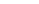 tarihinde yapılanfizik muayenesi sonucunda ……………………….. engel bir durumu olmadığını bildirir hekim kanaat raporudur.Yukarıda bilgileri bulunan şahsın düzenlemiş olduğu bilgi formu ve  	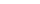 tarihinde yapılanfizik muayenesi sonucunda ileri tetkik için üst basamak bir sağlık kuruluşunda değerlendirilmesiuygundur.HEKİM-KAŞE-İMZABAŞVURU SAHİBİNİN:BAŞVURU SAHİBİNİN:Adı ve Soyadı:T.C. Kimlik Numarası:Baba Adı:Cinsiyeti:Doğum Tarihi:Tel:Kurumu ve Görevi:Online Protokol No:Rapor Tarihi:Rapor No:Adres:Adres: